Zaproszenie do złożenia oferty na usługę, której przedmiotem jest: „Opracowanie dokumentacji technicznej remontu, przebudowy i adaptacji budynku Sądu Rejonowego w Żninie przy ulicy Sądowej 2”ZATWIERDZAM…………………..   ………………………………………….   (data)                        (podpis)NAZWA I ADRES ZAMAWIAJĄCEGOSąd Okręgowy w Bydgoszczyul. Wały Jagiellońskie 285-128 Bydgoszcztel. 052 32 53 181fax. 052 32 53 184NIP 953-11-00-905REGON 000321454OPIS PRZEDMIOTU ZAMÓWIENIAPrzedmiotem zamówienia jest  wykonanie usługi polegającej na „Opracowaniu dokumentacji projektowej remontu, przebudowy i adaptacji budynku Sądu Rejonowego w Żninie przy ulicy Sądowej 2” 2.1 Informacje ogólneBudynek Sądu Rejonowego w Żninie położony przy ulicy Sądowej 2 to budynek murowany               z cegły, nieotynkowany, kryty dachówką. Budynek jest całkowicie podpiwniczony oraz posiada dwie użytkowe  kondygnacje nadziemne (parter i piętro) i nieużytkowe poddasze.  Budynek wyposażony jest w następujące instalacje:  instalacje wodociągową (sieć miejska), kanalizacyjną (sieć miejska), elektryczną, grzewczą (sieć miejska), komputerową, p.poż., antywłamaniową, odgromową. Dotychczas przedmiotowy budynek był użytkowany zarówno przez Sąd Rejonowy w Żninie oraz przez Zamiejscowy Oddział Prokuratury Rejonowej w Szubinie.  W związku z przeniesieniem Zamiejscowego Oddziału Prokuratury Rejonowej w Szubinie z siedzib Sądu Rejonowego w Żninie do nowej siedziby zachodzi konieczność dokonania jego przebudowy i adaptacji dla potrzeb I Wydziału Cywilnego, IV Wydziału Ksiąg Wieczystych Sądu Rejonowego w Żninie oraz utworzenia tzw. niebieskiego pokoju.Zakres dokumentacji projektowej obejmuje wykonanie: koncepcji funkcjonalnej przebudowy budynku wraz z aranżacją pomieszczeń; Koncepcja musi zostać zaakceptowana  przez Zamawiającego  przed rozpoczęciem prac projektowych. Koncepcja musi zawierać część rysunkową oraz część opisową a w  szczególności: rzuty w skali nie większej niż 1:100  z rozmieszczeniem wszystkich pomieszczeń wraz numerem pomieszczenia, opisem nazwy pomieszczenia, określeniem powierzchni;tabelaryczne zestawienie danych przedstawionych na rzutach (nr pomieszczeń, nazwa pomieszczenia, powierzchnia, ilość osób, zsumowanie wszystkich powierzchni);opis do koncepcji uwzględniający propozycje rozwiązań materiałowych, urządzeń i technologii w zakresie projektowanych robót budowlanych  i instalacyjnych;b) projektu budowlanego;c) przedmiarów robót z podziałem na poszczególne branże (Przedmiary należy opracować w sposób szczegółowy tzn. w pozycjach należy umieścić wszystkie składowe obliczenia ilości poszczególnych robót (długości, szerokości, wysokości itd.) w rozbiciu w konkretnych przypadkach np. na pomieszczenia, elementy itd. W pozycjach przedmiarowych należy również umieścić opisy zaprojektowanych materiałów i technologii umożliwiające prawidłową wycenę w przypadku gdy informacji takich nie zawiera część projektowa);d) kosztorysu inwestorskiego (kosztorys należy opracować w sposób szczegółowy);e) specyfikacji technicznej wykonania i odbioru robót;2.3 Projekt budowlany powinien obejmować wykonanie m.in.: adaptacji pomieszczeń dla potrzeb I Wydziału Cywilnego i IV Wydziału Ksiąg Wieczystych Sądu Rejonowego w Żninie,utworzenie tzw. pokoju niebieskiego (zaprojektowanego w oparciu o Rozporządzenie Ministra Sprawiedliwości z dnia 18.12.2013 r. w sprawie sposobu przygotowania przesłuchania prowadzonego w trybie określonym w art. 185a-185c Kodeksu postepowania karnego oraz Wytyczne Ministerstwa Sprawiedliwości  w sprawie warunków, jakim powinny  podlegać pomieszczenia służące do  przeprowadzania czynności procesowych  z udziałem małoletnich świadków)wykonanie instalacji komputerowej w pomieszczeniach zajmowanych dotychczas przez pracowników prokuratury,wykonanie instalacji monitoringu wewnętrznego i zewnętrznego z uwzględnieniem kamer IP oraz konieczności przesłania obrazu do sąsiedniego budynku Sądu (budynki zlokalizowane w odległości około 50m, między budynkami ułożony jest światłowód), w razie konieczności wykonania/przebudowy instalacji:wentylacji;wod-kan;SAP;SSWiN.2.4 W zakresie oferty jest uzyskanie w związku z opracowywaną dokumentacją niezbędnych opinii                 i zgód na prowadzenie robót w tym m.in. decyzji Wojewódzkiego Konserwatora Zabytków.2.5 Dokumentacje projektową należy wykonać zgodnie z obowiązującymi przepisami i normami a w szczególności:Ustawą  z dnia 7 lipca 1994r Prawo budowlane (Dz.U. 2020 poz. 1333 z późn. zmianami);Rozporządzeniem Ministra Rozwoju z dnia 11 września 2020 r. w sprawie szczegółowego zakresu i formy projektu budowlanego (Dz.U. 2020 poz. 1609 z późn. zmianami);Rozporządzeniem Ministra Infrastruktury z dnia 2 września 2004r w sprawie szczegółowego zakresu i formy dokumentacji projektowej, specyfikacji technicznych wykonania i odbioru robót budowlanych oraz programu funkcjonalno–użytkowego (Dz.U. 2012 poz. 365 z późn. zmianami);Wytycznymi do projektowania budynków dla sądów powszechnych;Rozporządzeniem Ministra Sprawiedliwości z dnia 18.12.2013 r. w sprawie sposobu przygotowania przesłuchania prowadzonego w trybie określonym w art. 185a-185c Kodeksu postepowania karnego;Wytycznymi Ministerstwa Sprawiedliwości  w sprawie warunków, jakim powinny  podlegać pomieszczenia służące do  przeprowadzania czynności procesowych  z udziałem małoletnich świadków.2.6 Dokumentację projektową należy opracować w następujących ilościach:Projekt budowlany – 4 egz. + 1 elektroniczna. Przedmiar robót – 2 egz. + 1 elektroniczna.Kosztorys inwestorski – 2 egz. + 1 elektroniczna.Specyfikacja techniczna wykonania i odbioru robót – 2 egz. + 1 elektroniczna.oraz przekazać Zamawiającemu do złożenia wniosku o pozwolenie na budowę w terminie określonym w punkcie 3.TERMIN WYKONANIA ZAMÓWIENIAWykonawca zobowiązany jest do wykonania przedmiotu zamówienia w terminie do 15.12.2021r. w tym opracować koncepcję funkcjonalną do dnia 01.10.2021 r.  INFORMACJA O SPOSOBIE POROZUMIEWANIA SIĘ ZAMAWIAJĄCEGO Z WYKONAWCAMI O, A TAKŻE WSKAZANIE OSÓB UPRAWNIONYCH DO POROZUMIEWANIA SIĘ Z WYKONAWCAMIOsoba uprawnione do kontaktów z Wykonawcami: Ireneusz Ciesielski tel. 52 32 53 181Maciej Gilewski tel. 52 32 53 182Sąd Okręgowy w Bydgoszczy,  Oddział Inwestycji i RemontówOPIS KRYTERIÓW, KTÓRYMI ZAMAWIAJĄCY BĘDZIE SIĘ KIEROWAŁ PRZY WYBORZE OFERTY, WRAZ Z PODANIEM ZNACZENIA TYCH KRYTERIÓW ORAZ SPOSOBU OCENY OFERT Przy wyborze oferty Zamawiający będzie się kierował kryteriami o następującym znaczeniu :a. cena	             –	100 %TREMIN SKŁADANIA OFERT – do 24.08.2021 r. Załączniki:Wzór umowyProgram funkcjonalno-użytkowy dotyczący budynku SR w Żninie przy ulicy Sądowej 2Wytyczne do projektowania budynków sądowychWytyczne sieci LANWymagania na serwerownięWytyczne Ministerstwa Sprawiedliwości  w sprawie warunków, jakim powinny  podlegać pomieszczenia służące do  przeprowadzania czynności procesowych  z udziałem małoletnich świadków.Część rysunkowa (pliki PDF)Rzut piwnic – stan istniejącyRzut parteru – stan istniejący Rzut I piętra – stan istniejącyRzut poddasza – stan istniejący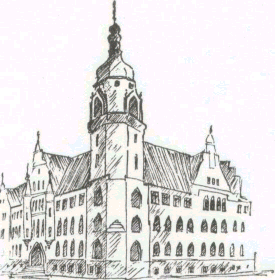 Sąd Okręgowy w Bydgoszczy--------------------------------------------------------------------------ul. Wały Jagiellońskie 2          85-128 Bydgoszcztel. 52  32-53-100                 fax 52 32-53-184www.bydgoszcz.so.gov.pl